职业卫生技术报告网上信息公开表XSZF/JL-Z-38-01                                                                                 用人单位名称霍州煤电集团有限责任公司李雅庄煤矿霍州煤电集团有限责任公司李雅庄煤矿霍州煤电集团有限责任公司李雅庄煤矿霍州煤电集团有限责任公司李雅庄煤矿用人单位地址山西省临汾市霍州市山西省临汾市霍州市联系人韩东奇项目名称霍州煤电集团有限责任公司李雅庄煤矿定期检测报告霍州煤电集团有限责任公司李雅庄煤矿定期检测报告霍州煤电集团有限责任公司李雅庄煤矿定期检测报告霍州煤电集团有限责任公司李雅庄煤矿定期检测报告专业技术人员名单专业技术人员名单专业技术人员名单专业技术人员名单专业技术人员名单项目负责人项目负责人赵伟赵伟赵伟报告编写人报告编写人赵敏赵敏赵敏报告审核人报告审核人申晓军申晓军申晓军现场调查人员、时间现场调查人员、时间申晓军2022.9.3申晓军2022.9.3申晓军2022.9.3现场采样人员、时间现场采样人员、时间申晓军,赵伟,周德龙,张国民2022.9.7申晓军,赵伟,周德龙,张国民2022.9.7申晓军,赵伟,周德龙,张国民2022.9.7现场检测人员、时间现场检测人员、时间葛翠翠2022.9.8葛翠翠2022.9.8葛翠翠2022.9.8用人单位陪同人用人单位陪同人韩东奇韩东奇韩东奇现场调查、现场采样、现场检测影像资料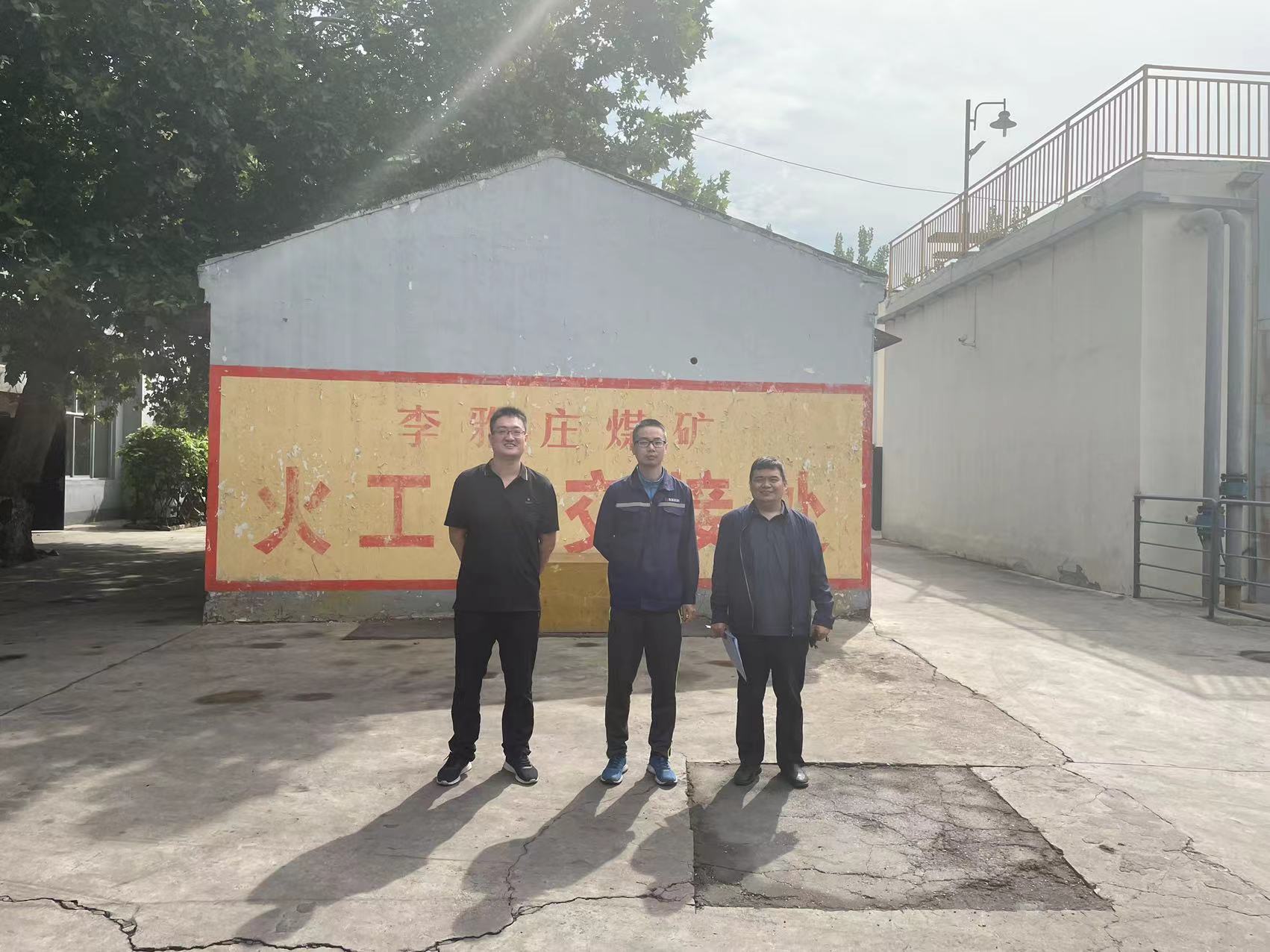 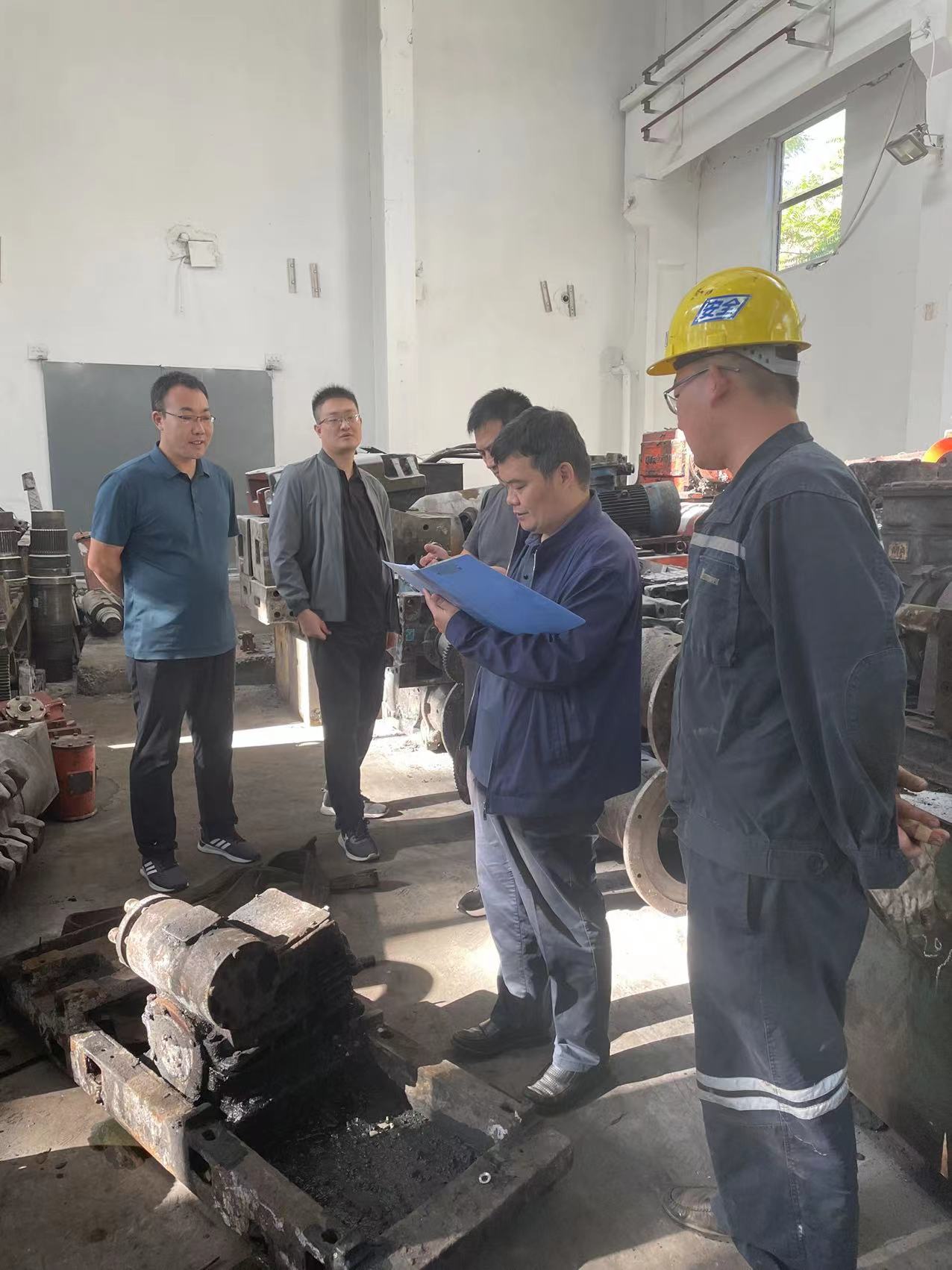 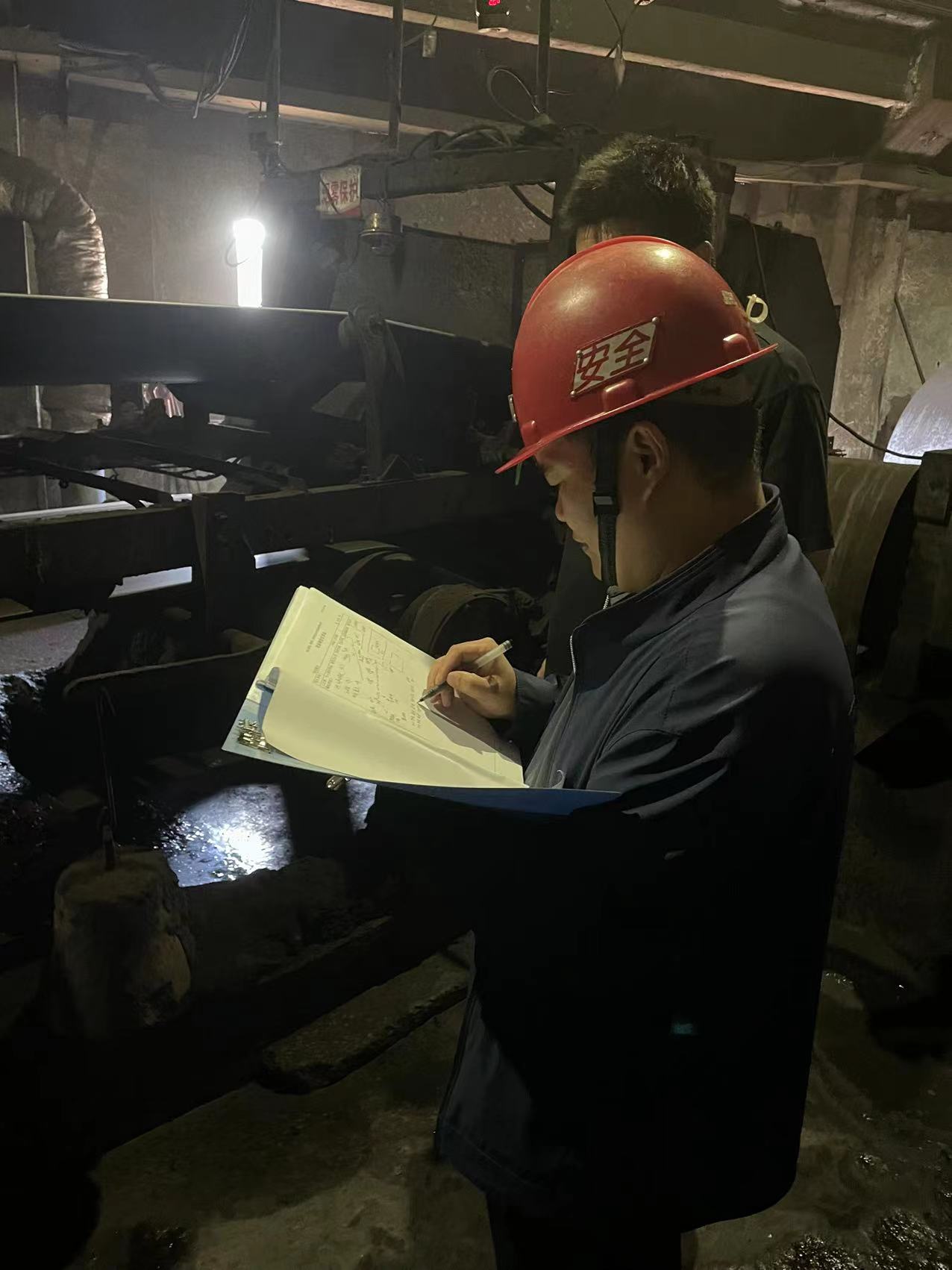 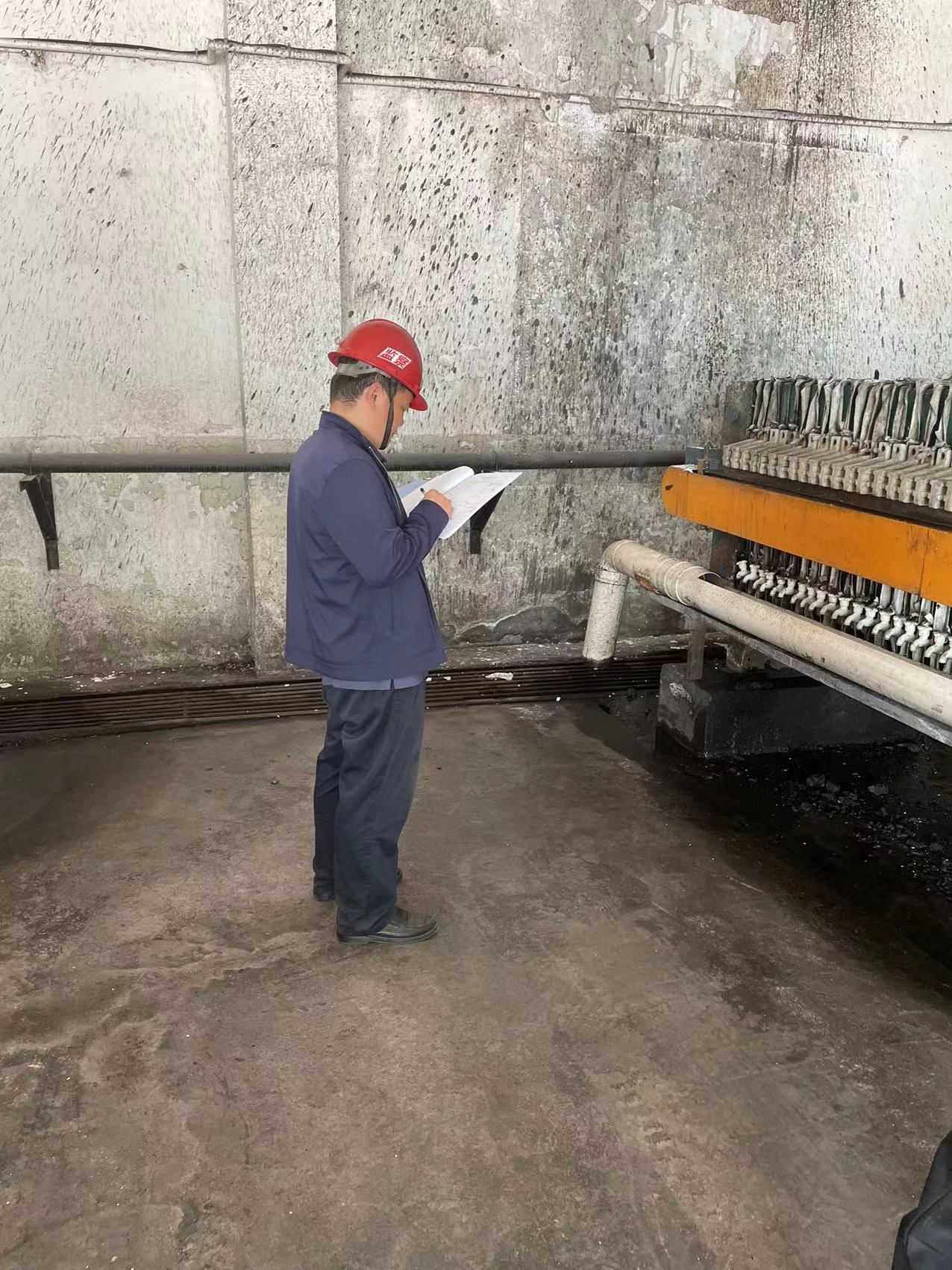 现场调查、现场采样、现场检测影像资料现场调查、现场采样、现场检测影像资料现场调查、现场采样、现场检测影像资料现场调查、现场采样、现场检测影像资料